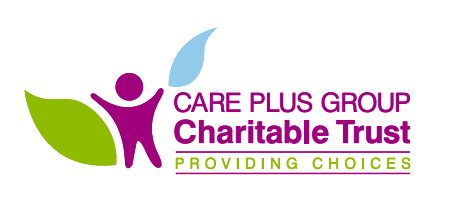 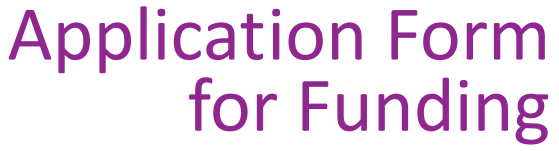 Name:CPG Sponsor – Name and Position held within CPG (or subsidiary):Contact Details:Total amount of grant requested: £For what purpose will this funding be used?Who will benefit from this grant?Has any other funding been applied for? YES/NO:Is there a time sensitive period for this grant? YES/NO?If the application is for funding from a ring-fenced fund (e.g. Community Nursing, Haven, Macmillan or Collaboratives) please state below.  If you are not sure please leave this box blank.If approved, to whom would you like this grant to be paid?Please return to CPG.CharitableTrust@nhs.net Organisation/Department:Address:Telephone:Email:Please provide breakdown:If YES from where?What was the outcome?If YES, what is the date deadline?Please give details:Signature of Applicant:Date: